FORM F-2OFFICER REPORTOFFICER REPORTOFFICER REPORTOFFICER REPORT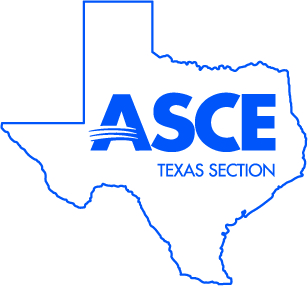 Agenda Item Number5.8Item TitleDirectors at LargeDate09/15/21Reported byAlik McCoy PEPurposeFall 2020-2021 Board of Direction MeetingFall 2020-2021 Board of Direction MeetingFall 2020-2021 Board of Direction MeetingOFFICER ACTIVITIESProvide a brief description here of your Section-related activities since the last meeting.TASKExcellence in Journalism Award Excellence in Journalism Award Excellence in Journalism Award Excellence in Journalism Award Goal(s)Deadline(s)Enter information by overwriting this text.  List items requiring action or discussion in the last block “Items For Agenda”.Enter information by overwriting this text.  List items requiring action or discussion in the last block “Items For Agenda”.Enter information by overwriting this text.  List items requiring action or discussion in the last block “Items For Agenda”.Enter information by overwriting this text.  List items requiring action or discussion in the last block “Items For Agenda”.Enter information by overwriting this text.  List items requiring action or discussion in the last block “Items For Agenda”.COMMITTEETellers CommitteeTellers CommitteeCHAIRLarijai Francis PEGoal(s)Deadline(s)Enter information by overwriting this text.  List items requiring action or discussion in the last block “Items For Agenda”.Enter information by overwriting this text.  List items requiring action or discussion in the last block “Items For Agenda”.Enter information by overwriting this text.  List items requiring action or discussion in the last block “Items For Agenda”.Enter information by overwriting this text.  List items requiring action or discussion in the last block “Items For Agenda”.Enter information by overwriting this text.  List items requiring action or discussion in the last block “Items For Agenda”.ITEMS FOR AGENDAITEMS FOR AGENDA(for office use)(for office use)(for office use)Enter information by overwriting this text.  List items requiring action or discussion here.Enter information by overwriting this text.  List items requiring action or discussion here.Enter information by overwriting this text.  List items requiring action or discussion here.Enter information by overwriting this text.  List items requiring action or discussion here.Enter information by overwriting this text.  List items requiring action or discussion here.